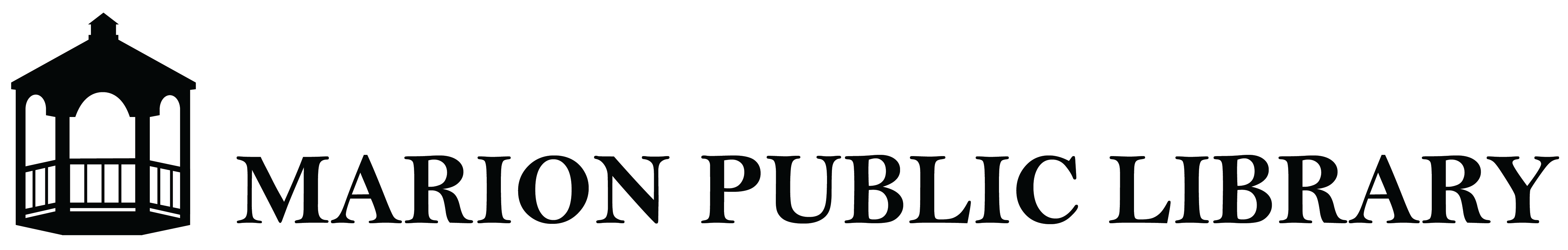 CONTACTLESS CHECKOUT PLANPURPOSEThe Marion Public Library has adopted this Contactless Checkout Plan to establish procedures to safely circulate materials during the COVID-19 pandemic. Precautions will be taken to reduce as many library touchpoints as possible and social distancing guidelines will be strictly enforced. However, with much still unknown about this virus, the safest way to access the library is through its electronic resources including ebooks, audiobooks, and magazines.GENERAL GUIDELINESAll staff must wear PPE when handling library materialsAll patrons must wear masks/face coverings when entering the library/holds Pickup Area/coming in proximity of library staff and other patronsSocial distance guidelines of 6 feet between all individuals will be enforced at all timesReturn items should be placed in the Book Drop onlyItems cannot be sent to/from other libraries If you need a library card, please call the library to make arrangementsSTAFF TRAININGAll library staff will be thoroughly trained on the following procedures, especially proper wearing and disposal of PPE before, during, after the handling of library materials.STAFF PROCEDURESGather holds/patron requests and check out items to the patron's library cardHolds should be bagged with the patron’s name attached to the outside. If bags are not available, items need to be wrapped in a way that covers the titles to protect patron privacy.Contact the patron to let them know holds are ready for pick-up. Provide clear instructions as to where the Pickup Area is located, how to retrieve items, and that all return items must be placed in the Book Drop. Bring holds to the Pickup Area. A table at back entrance will be designated as the Pickup Area.Holds should be arranged alphabetically in the Pickup Area with adequate space between each bag.PATRON PROCEDURESPlacing items on holdUse our online catalog to place a hold on the items you want.Only local items will be available.You will be notified via email or phone when your holds are ready for pick-up.ORCall the library to have items put on hold.Only local items will be available.Provide your library card #.You will be notified via phone when your holds are ready for pick-up.Picking Items Up
Mask/face covering requirements outlined in Executive Order 202.17 will be enforced when on library property. Proceed to the designated Pickup Area; Holds Pickup Area will be located at back entrance.Search for your name on the bag; handle only your bag.The items are already checked out to you; there is no need to visit the Circulation Desk.Once you have retrieved your holds, proceed to the exit; do not linger in the Pickup Area.Patrons who cannot medically enter the library are asked to contact the library so reasonable accommodation(s) for services can be made.Items cannot be returned to the Pickup Area; the Book Drop must be used for all returns.ONGOING USE EVALUATIONThe health and safety of the library staff and community is the top priority. Parts of this plan may be modified as more information regarding COVID-19 becomes available from the NYS Department of Health, CDC, OSHA, and local agencies. Patrons refusing to abide by the procedures laid out in this plan may be subject to the corrective action steps as outlined in the library’s Code of Conduct.This plan will be followed until the public health threat posed by COVID-19 has been completely eliminated. Questions and concerns should be brought to the Manager.